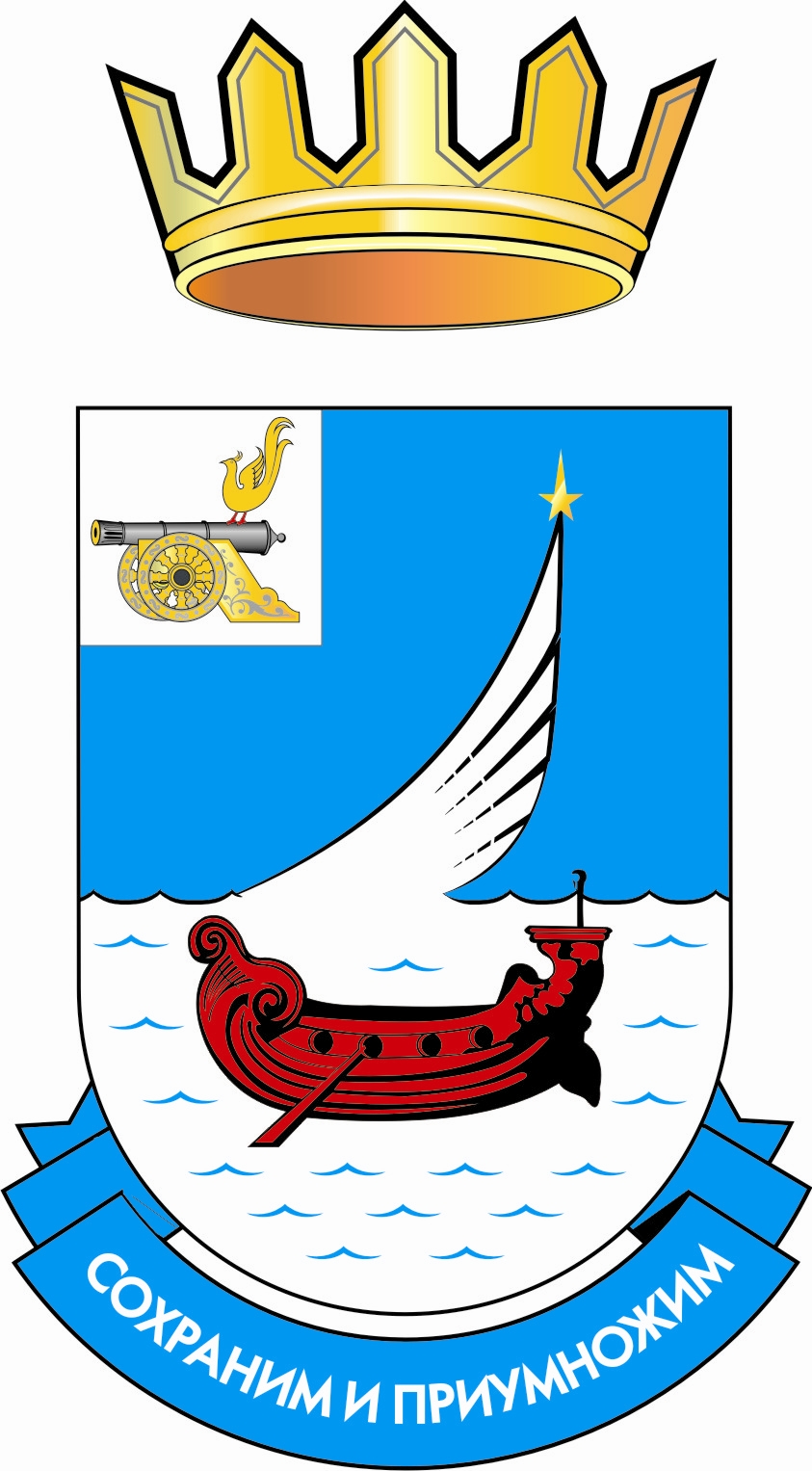 АДМИНИСТРАЦИЯ  ГАГАРИНСКОГО СЕЛЬСКОГО ПОСЕЛЕНИЯГАГАРИНСКОГО  РАЙОНА  СМОЛЕНСКОЙ  ОБЛАСТИРАСПОРЯЖЕНИЕот 16 января 2018	№ 4 р/адм.Об утверждении инструкции о порядке действий по предупреждению, пресечению и ликвидации последствий террористических актов Утвердить Инструкцию о порядке действий по предупреждению, пресечению и ликвидации последствий террористических актов на территории Гагаринского сельского поселения Гагаринского района Смоленской области (приложение №1 и №2). Глава муниципального образованияГагаринского сельского поселенияГагаринского района Смоленской области 						Т.П.Филимоненкова Приложение №1ИНСТРУКЦИЯО ПОРЯДКЕ ДЕЙСТВИЙ ПО ПРЕДУПРЕЖДЕНИЮ, ПРЕСЕЧЕНИЮ И ЛИКВИДАЦИИ ПОСЛЕДСТВИЙ ТЕРРОРИСТИЧЕСКИХ АКТОВДействия должностных лиц:а) в случае обнаружения предметов, имеющих вид самодельного взрывного устройства:- не вскрывая и не трогая предмет, зафиксировать время его обнаружения и немедленно сообщить в отделение милиции и территориальный орган ФСБ России;-эвакуировать на безопасное расстояние личный состав и технику;- принять меры по установлению принадлежности обнаруженного предмета и времени его появления (опрос работников администрации, а также возможных очевидцев);-обеспечить возможность беспрепятственного подъезда к месту обнаружения подозрительного предмета автотранспорта с лицами, прибывшими для расследования происшествия, скорой помощи, пожарной охраны;- обеспечить присутствие лиц, обнаруживших предмет, до прибытия оперативно-следственной группы;б) в случае поступления угрозы теракта по телефону:- при наличии автоматического определителя номера немедленно зафиксировать номер телефона абонента и при отсутствии записывающей аппаратуры, записать ( по возможности дословно) содержание разговора;- в ходе разговора, по возможности определить пол и возраст звонившего, особенности его речи (голос - громкий или тихий, низкий или высокий, темп речи - быстрый или медленный, произношение – отчетливое, искаженное с заиканием, шепелявое, с акцентом или диалектом, манера речи – развязная, с издевкой, нецензурной бранью);- обратить внимание на звуковой фон места, с которого ведется разговор ( шум автомашин, железнодорожного транспорта, звук теле - радиоаппаратуры и др.) и характер звонка ( городской, междугородный);- зафиксировать время начала и конца разговора и сообщить в отделение милиции и территориальный орган ФСБ России;в) в случаях совершения террористического акта:уточнить:- адрес места происшествия или его координаты;-наличие жертв и пострадавших (сколько, кто по принадлежности, состояние и местонахождение);- какие действия на месте происшествия уже проведены (оказание медицинской помощи, тушение пожара, эвакуация, ограждение);- время начала события (захвата объекта или заложников террористами, возгорания, отказа техники, взрыва, потери связи, обнаружения трупа и т.д.);-вероятный (предполагаемый) ущерб или степень разрушения объекта (разбился самолет, сгорел цех, взорвалось транспортное средство, склад и т.д.);г) по возможности определить:- имеются ли сведения о виновных события или его причинах;- есть ли опасность радиационного, биологического или химического заражения объекта или местности, требуется ли эвакуация населения;- прибыли ли на место происшествия представители правоохранительных органов (прокуратуры, ФСБ, МО МВД, МЧС).д) организовать:- охрану места;- работу по розыску очевидцев происшествия, выяснению их установочных данных, обеспечить их присутствие до прибытия оперативно-следственной группы.							Приложение №2ИНСТРУКЦИЯо порядке действий сотрудников администрации и сторонних организаций, работающих в здании администрации, при угрозе и возникновении чрезвычайной ситуации террористического характера	Порядок действий при обнаружении предмета, похожего на взрывное устройствоПризнаками реальной опасности осуществления угрозы взрыва могут быть:наличие предметов сомнительного происхождения (сумки, пакеты, кейсы, коробки и т.д.) как будто кем-то случайно оставленных;предметы имеющие явные признаки стандартных армейских боеприпасов, форму ручных осколочных гранат, инженерных мин, имеющих характерную зеленого цвета защитную окраску, следы ремонтных работ, участки с нарушенной окраской, непредусмотренные конструктивной необходимостью объекта, электроприборы и антенные устройства, натянутые проволока, шнуры и провода, скотч, изолента, следы взлома, тайного проникновения.В целях защиты от возможного взрыва запрещается:Трогать и перемещать подозрительные предметы.Заливать жидкостями, засыпать сыпучими веществами или накрывать какими-либо материалами.Пользоваться электро-радиоаппаратурой (радио- и мобильными телефонами) вблизи от подозрительного предмета.Оказывать температурное, звуковое, механическое и электромагнитное воздействие. В целях принятия неотложных мер по ликвидации угрозы взрыва необходимо:обращаться с подозрительным предметом как со взрывным устройством, любую угрозу воспринимать как реальную до тех пор, пока не будет доказано обратное;немедленно сообщить полную и достоверную информацию об обнаружении подозрительного  предмета в ОВД по Гагаринскому району по одному из телефонов:02, 4-21-30 -ОВД 4-32-50 ФСБСлужбы ГО и ЧС 4-17-50, 4-38-05зафиксировать время и место обнаружения;освободить от людей опасную зону в радиусе не менее 100 м;по возможности обеспечить охрану подозрительного предмета и опасной зоны;необходимо обеспечить (помочь обеспечить) организованную эвакуацию людей с территории, прилегающей к опасной зоне;дождаться прибытия представителей правоохранительных органов, указать место расположения подозрительного предмета, время и обстоятельства его обнаружения;далее действовать по указанию представителей правоохранительных органов;быть готовым описать внешний вид предмета, похожего на взрывное устройство.	При охране подозрительного предмета необходимо находиться, по возможности, за предметами, обеспечивающими защиту (угол здания, колонна, толстое дерево, автомашина и т. д.). Самостоятельное обезвреживание, изъятие или уничтожение взрывного устройства категорически ЗАПРЕЩАЕТСЯ! 2. Порядок действий при получении сообщения о готовящемся взрывеПри получении сообщения о готовящемся или произошедшем взрыве в помещении администрации необходимо:немедленно прекратить работу;отключить от сети закрепленное электрооборудование;принять по возможности меры по эвакуации посетителей и сотрудников, подготовить к эвакуации имущество, служебные документы и  материальные ценности;сообщить непосредственному или вышестоящему начальнику и оповестить других сотрудников;при общем сигнале опасности без паники в соответствии с планом эвакуации покинуть здание по ближайшим маршевым лестницам, руководителям удалить за пределы опасной зоны всех сотрудников. Всем эвакуировавшимся сотрудникам самостоятельно прибыть к закрепленному месту сбора (площадка у РКЦ);руководителям проверить наличие сотрудников и доложить вышестоящему руководителю;работу возобновить после получения соответствующего разрешения от руководства администрации.3. Порядок действий при поступлении угрозы террористического акта по телефону	После сообщения по телефону об угрозе взрыва, о наличии взрывного устройства не вдаваться в панику. Быть выдержанными и вежливыми, не прерывать говорящего. Постараться сразу дать знать об этой угрозе своему коллеге, по возможности одновременно с этим разговором он должен по другому аппарату сообщить в правоохранительные органы и непосредственному руководителю о поступившей угрозе и номер телефона, по которому позвонил предполагаемый террорист.	Постарайтесь затянуть телефонный разговор насколько возможно, сошлитесь на некачественную работу телефонного аппарата, попросите повторить сообщение, мотивируя необходимостью записать его полностью. 	Запишите всё, что было сказано террористом, в том числе о месте размещения взрывного устройства, его типе и времени взрыва, на каких условиях его можно избежать. По ходу разговора отметьте пол и возраст звонившего, особенности его речи, обязательно отметьте звуковой фон (шум автомашин или ж/д транспорта, звук теле- или радиоаппаратуры, голоса) Для определения телефонного номера, с которого поступила угроза, не вешайте телефонную трубку по окончании разговора.Не сообщайте об угрозе никому, кроме тех, кому об этом необходимо знать в соответствии с инструкцией, чтобы не вызвать панику и исключить непрофессиональные действия по обнаружению взрывного устройства.Если вы получили письменное сообщение об угрозе взрыва и наличии взрывного устройства, то должны немедленно известить вышеперечисленных лиц как и при получении сигнала по телефону.4. Порядок действий при поступлении угрозы в письменной формеУгрозы в письменной форме могут поступить к вам по почте и в анонимных материалах (записках, информации на дискете и т.д.). После получения такого документа обращайтесь с ним максимально осторожно.Постарайтесь не оставлять на нем отпечатков своих пальцев.Не мните документ, не делайте на нем пометок. По возможности уберите его в чистый плотно закрываемый полиэтиленовый пакет и поместите в отдельную жесткую папку.Если документ поступил в конверте – его вскрытие производите только с левой или правой стороны, аккуратно отрезая кромки ножницами.Сохраняйте все: сам документ с текстом, любые вложения, конверт и упаковку, - ничего не выбрасывайте.Не расширяйте круг лиц, знакомых с содержанием документа.Все это поможет правоохранительным органам при проведении последующих криминалистических исследований. 5. Порядок действий при захвате в заложникиЛюбой человек по стечению обстоятельств может оказаться заложником у преступников. При этом они, преступники, могут добиваться достижения политических целей, получения выкупа и т.п.Во всех случаях ваша жизнь становится предметом торга для террористов.Если вы оказались заложником, необходимо придерживаться следующих правил поведения:не допускайте действий, которые могут спровоцировать нападающих к применению оружия и привести к человеческим жертвам;переносите лишения, оскорбления, не смотрите в глаза преступникам, не ведите себя вызывающе; при необходимости выполняйте требования преступников, не   противоречьте им, не рискуйте жизнью окружающих и своей собственной, старайтесь не допускать истерик и паники;на совершение любых действий (сесть, встать, попить, сходить в туалет) спрашивайте разрешение.Будьте внимательны, постарайтесь запомнить приметы преступников, отличительные черты их лиц, имена, клички, возможные шрамы и татуировки, особенности речи и манеры поведения.Помните, что, получив сообщение о вашем захвате, спецслужбы уже начали действовать и предпримут все необходимое для вашего освобождения.Во время проведения спецслужбами операции по вашему освобождению неукоснительно соблюдайте следующие требования:лежите на полу лицом вниз, голову закройте руками и не двигайтесь;ни в коем случае не бегите навстречу сотрудникам спецслужб или от них, так как они могут принять вас за преступника;если есть возможность, держитесь подальше от проемов дверей и окон.